HILLY FIELDS FOOTBALL CLUBSEASON 27: 1993-94Beckenham Hospital Veterans CupP	W	D	L	F	A 1	 0	0	 1	 2	 7Friendly				30	11	6	13	66	76TOTAL				31	11	6	14	68	83Apps Gls					Apps GlsIrving Bartlett	 4	1	Kevin Marchant		 6	 0Adrian Bennett		21	0	Ray Marchant		13	 2Jason Bennett		 1	1	Kevin McCormick	 6	 0Alan Collihole		 6	3	John Macrea		 2	 0Mark Cooper		15	3	Steve Morton		20	 7Brent Dyke		 4	0	Colin Palmer		 6	 0Stuart Dyke		 2	1	Derrick Pankhurst	18	 0Terry Dyke		24	0	Richard Patterson	19	 9Steve Edwards		 3	0	Steve Quinn		20	 2Ivor Felton		 1	0	Steve Sams		 1	 0John Felton		19	0	Charlie Shoppee	 1	 0Steve Ford		 1	0	Ralph Stanton		 4	 0Keith Foster		27	4	Albert St Clair	21	11Len Franklin		 7	0	Dickie Stone		 1	 0Phil Hortin		11	0	Mick Spicknell		 5	 0Mike Jefferys		 7	0	Mario Vaz			14	 4Howard Jones		 6	6	Dave Wright		21	 3Mark Kellaway		 7	7	Chris Yusuf		 1	 0John Kennedy		 8	2	OG					 2Mike Lane			12	0L-R Back: Keith Foster, Adrian Bennett, Richard Patterson, Mark Cooper, Alan Collihole, Terry Dyke 
L-R Front: Mike Jefferys, Albert St Clair, Steve Morton, Dave Wright, Mike Lane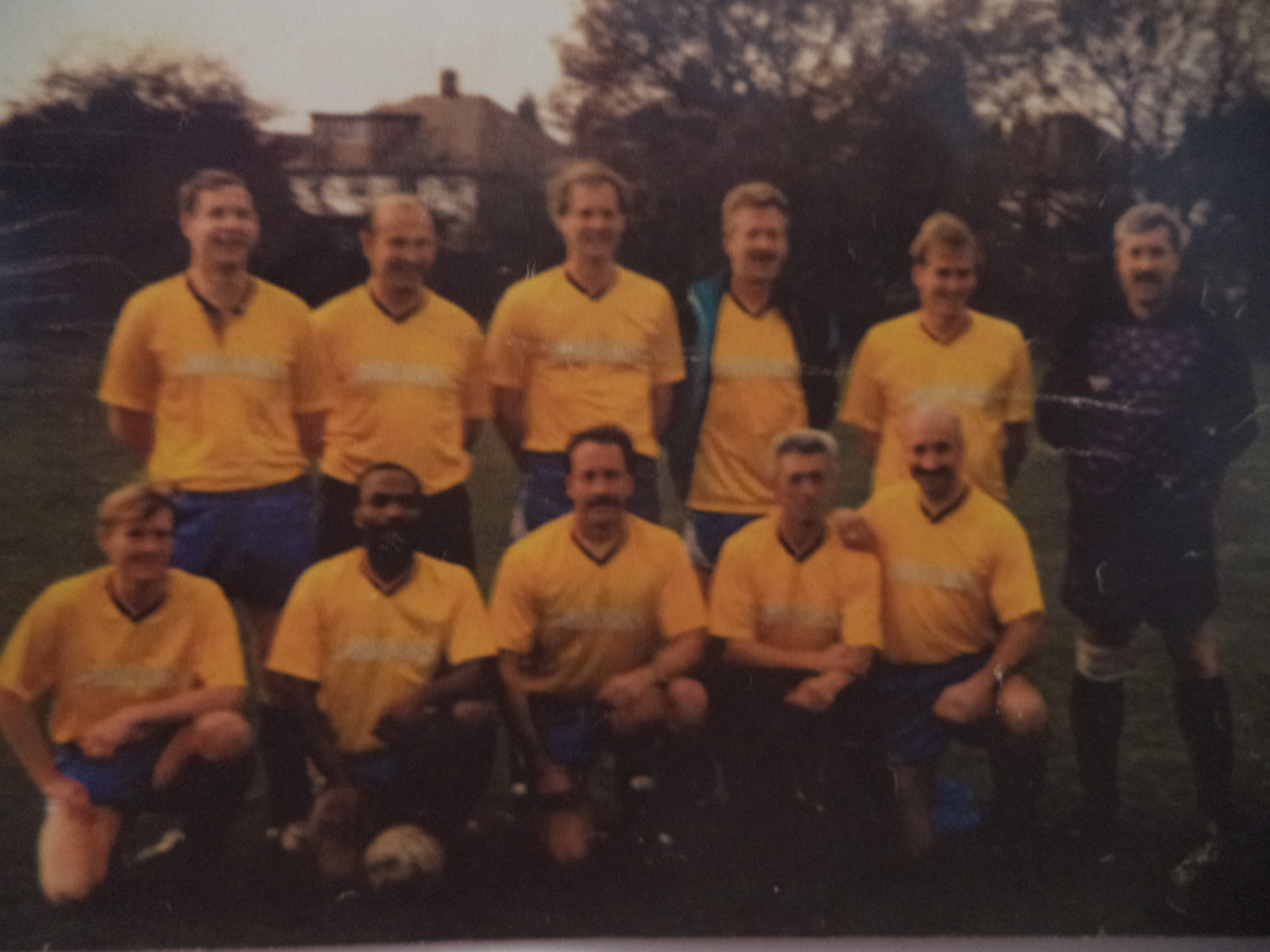 